NDS & DHHS Webinar: Safer and Stronger – accessible slidesSlide 1NDS: Safer and Stronger – Disability Services and COVID-19 webinarFriday 11th September 2020, 10:00am – 11:00am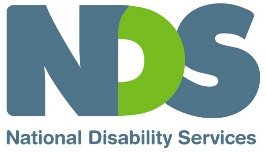 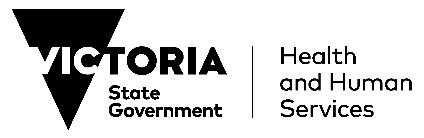 Slide 2Welcome and IntroductionsSarah Fordyce – Victorian State Manager (Acting), NDSSlide 3AgendaDHHS update – James MacIsaac, Executive Director Disability, Disability and Communities Branch, DHHSPublic Health update – Professor John Catford - Senior Medical Adviser, DHHSNDIA update – Stephen Broadfoot, Branch Manager, Provider Engagement BranchClinical Waste in Disability Settings – Rachel McConville, Waste Education Officer, Victorian Health and Human Services Building AuthorityProvider Perspective – Natasha Williams, Executive General Manager, genU Ability and Aged CareQ&A – Facilitated by Sarah Fordyce, NDSSlide 4DHHS UpdateJames MacIsaacExecutive Director Disability, Disability and Communities BranchDepartment of Health and Human ServicesSlide 5NDSV Safer and Stronger Webinar COVID-19 and DisabilityDisability Update 11 September 2020James MacIsaac, Executive Director, DisabilityDepartment of Health and Human ServicesVisit DHHS websiteCOVID-19 hotline 1800 675 398Slide 6OverviewKey updates to provide in today’s presentationUpdating advice and guidance for sector and community on Victoria’s roadmap for recoveryKey prioritiesStrengthening supports and outbreak responses via new Victorian Disability Response CentreBuilding surge capacity and reducing workforce mobilityProactive supports for providers to prevent, prepare for and manage outbreaksEnsuring clinical in-reach along a care continuum for COVID positive residentsSlide 7Reopening too soon risks more lock-downs by Christmas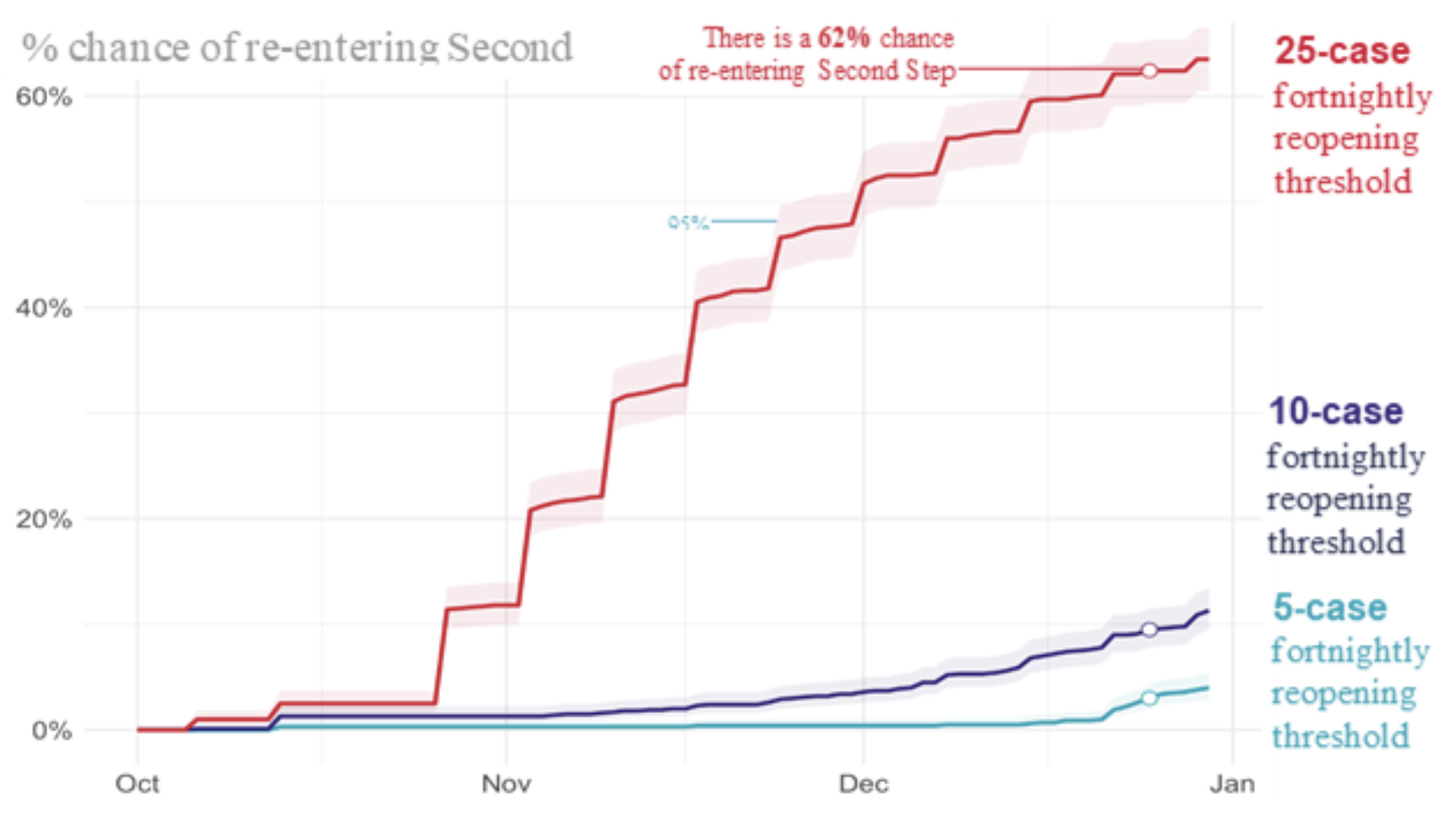 Slide 8Aggressive suppression is our best bet to avoid a yo-yo effect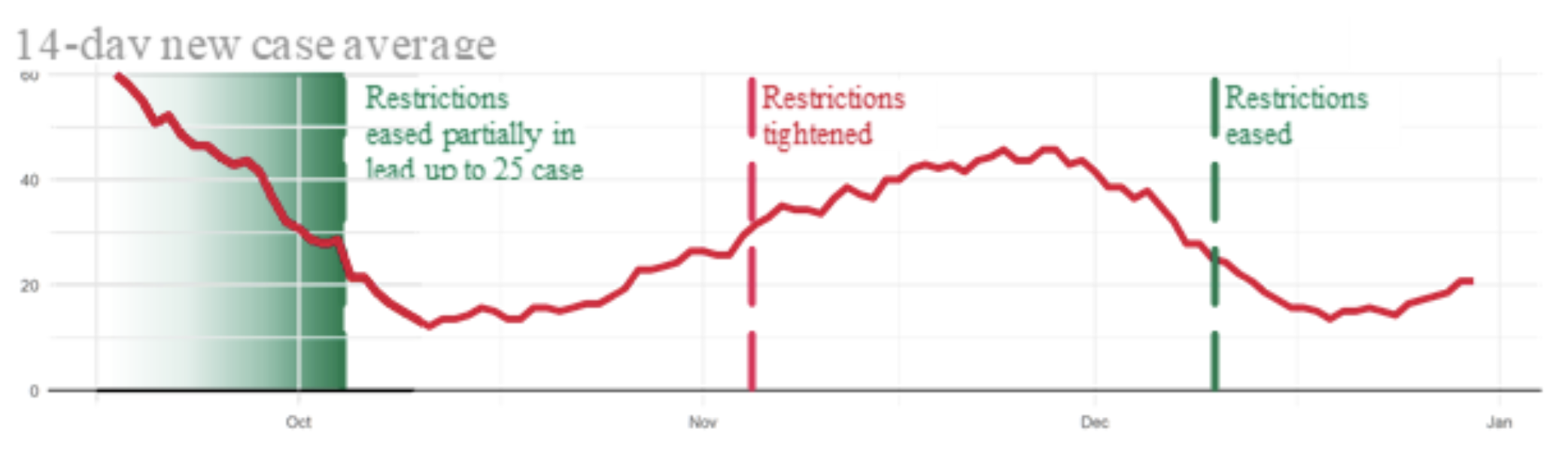 Slide 9Roadmap for recovery – metropolitan MelbourneFirst Step: from 11:59pm 13 SeptemberCurfew extended to 9pm – 5amPublic gatherings: 2 people or a household meeting outdoors for 2 hours‘Single social bubbles’ – 1 nominated visitor for people living alone/single parentsOutdoor playgrounds within 5km of home can be accessedDisability services heavily restricted, for example limitations on visitors to residential servicesSecond step: from 28 September, or average daily case rate of 30-50 new casesTerm 4 return to school for students at special schoolsPublic gatherings increased to 5 people from maximum of 2 householdsChild care/early education re-openedOutdoor pools openDisability services remain heavily restricted, for example, limitations on visitors to residential servicesThird Step: from 26 October, or average daily case rate of <5 new casesLast Step: from 23 November or no new cases for 14 days statewideRestrictions for individuals and disability services to ease in lead up to COVID NormalCOVID Normal: No new cases for 28 days and no active cases in Victoria, no outbreaks of concern in other Australian jurisdictions.Slide 10Roadmap for recovery – regional VictoriaSecond Step: from 11:59pm 13 SeptemberPublic gatherings increased to 5 people outdoors from maximum of 2 households‘Single social bubbles’ – 1 nominated visitor for people living alone/single parentsOutdoor playgrounds and outdoor pools openTerm 4 return to school for students of specialist schoolsThird Step: Average daily case rate of <5 new cases, 0 cases of unknown sourceNo restrictions on reasons to leave homePublic gatherings increased to 10 people outdoors‘Household bubble’ – one nominated household, with up to 5 visitors at a timeRestrictions for disability services to ease in lead up to COVID NormalLast Step: from 23 November and no new cases for 14 days statewideSignificant easing of restrictions for individuals and disability services in lead up to COVID NormalSlide 11Worker Mobility Reduction Payment initiativeFinancial support for workers and providersAddressing the impacts of restrictions on worker mobility for residential workers and providersReducing mobility of workers critical as part of COVID-19 prevention strategyCommenced 1 September 2020 and will be available until 31 December 2020Information on payments and arrangements released to providers by Victoria and CommonwealthInitiative guided by principles that recognise the impact of public health orders and take into account differing arrangements for NDIS and state funded ‘transfer’ providersPrinciples also set out requirement that providers have available evidence to demonstrate relevant costs incurredSlide 12COVID-19 outbreaks in disability settingsAs at 10 September, there are 30 active cases of COVID-19 in disability and community setting (including SRSs)13 cases are in facility based settings7 staff members and 6 residents/ participants17 cases are in community based settings (including SRSs)10 staff members and 7 participantsA total of 11 facility based sites are currently affected.Slide 13Some Key RemindersProviders must email DRRG@dhhs.vic.gov.au immediately as they become aware of a first positive test at any disability residential service, in either a staff person or resident. (This will engage a Disability Incident Case Manager)Frontline staff should all have completed the Commonwealth Australian Government Department of Health Infection Control training at COVID-19 Training New E-learning modules are available on the DHHS website COVID Safe learning package and Personal Protective Equipment (PPE) learning packageAll staff should know that when any testing is done on staff or residents of a residential service where there is a positive case, the person taking the test should be advised to label the sample as ‘OUTBREAK PRIORITY (P1)’Isolation plans should be in place for each site detailing how resident isolation and staff replacement will be managed in the event of whole staff & resident group being identified as Close Contacts (including what other locations may be used)Slide 14Key issuesCommunication across the sector and with people with disabilityTwo dedicated pages on the DHHS COVID-19 website:For people with disabilityFor the disability sectorTestingPPE and masksInfection prevention educationResponsesDisability sector plan & Isolation ManagementFace masks for disability support workersRestrictionsCoronavirus restrictions Disability Service ProvidersPPE fact sheet Coronavirus fact sheet requests for PPE by community services providersGet tested kit (promoting testing): Promotional material CoronavirusPriority processing of test results for people with disabilityMultiple testing sites across Victoria. In-home testing available.Call to test COVID-19Requirement for disability support workers to use single use disposable masks and eye protectionPPE sources: private suppliers, national stockpile (NDIS providers).DHHS supply: CSPPE@dhhs.vic.gov.au Priority to positive casesCOVIDSafe and PPE e-learning modules are available on the DHHS websiteInfection and prevention control team visits to services - requests can be made toEmail: silprovider.inbox@dhhs.vic.gov.auSlide 15Public Health UpdateProfessor John CatfordSenior Medical AdviserDHHSSlide 16NDIA updateStephen BroadfootBranch Manager for Provider EngagementNDIASlide 17Clinical Waste in Disability SettingsRachel McConvilleWaste Education OfficerVictorian Health and Human Services Building AuthoritySlide 18Clinical and Related WasteVictorian Health and Human Services Building Authority Slide 19Why manage clinical waste correctly?Staff and workplaces are responsible for the storage, handling and disposal of clinical waste.Managing clinical waste correctly:reduces infection risk for staff and patientsensures compliance with EPA and WorkSafe requirementsreduces damage to the environmentreduces waste management costsSlide 20Clients who do not have COVID-19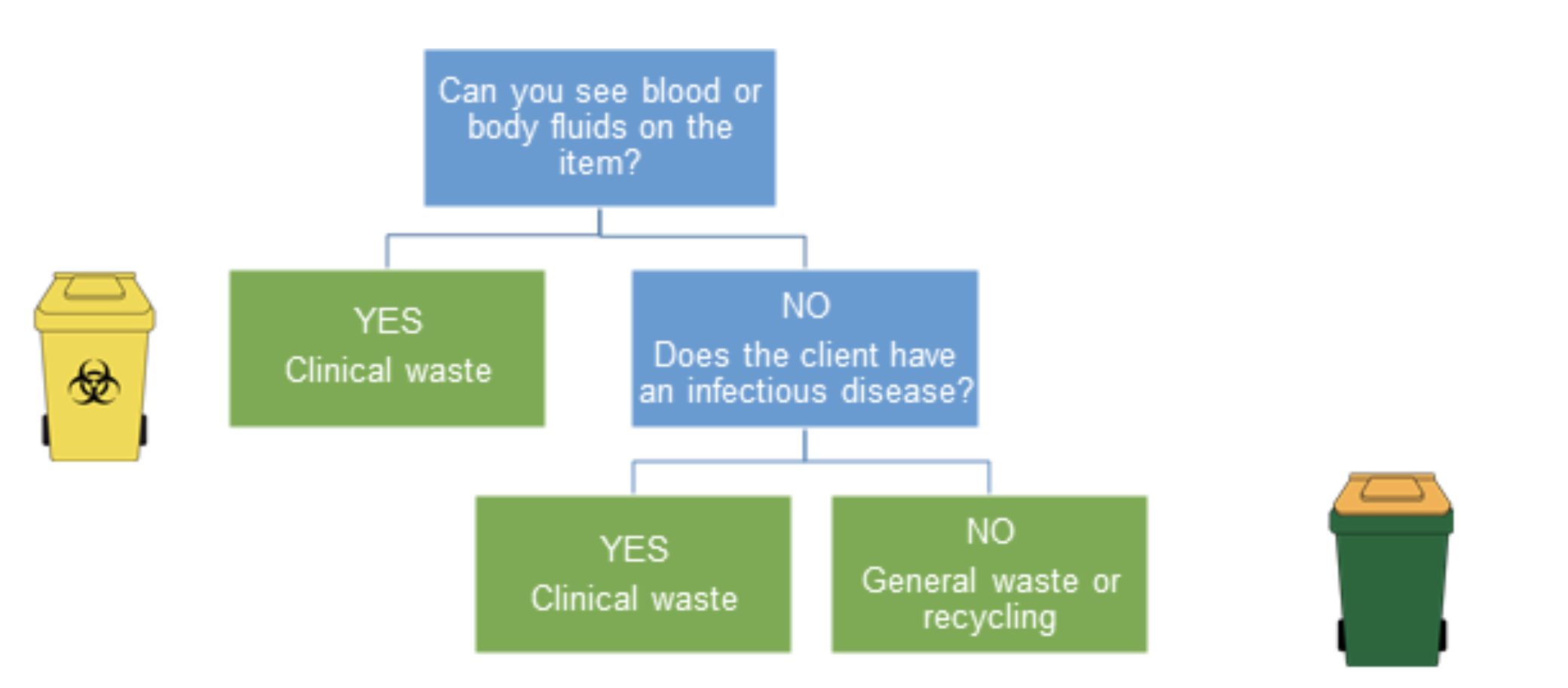 Note: Faeces, urine, vomit and sputum are not body fluids, unless you can see blood in themSlide 21Clients who do not have COVID-19 exampleJessica needs to dispose of a used continence aid. It does not have blood on it and the client is not suspected of having an infectious disease. Jessica disposes of the item in the general waste bin.Dave is disposing of a tissue with some blood on it. He places it in the clinical waste bin.Slide 22Clients with confirmed or suspected COVID-19All waste from a patient confirmed, or suspected of having, COVID-19 must go into a clinical waste bin.Not all waste from a site with COVID-19 patients is clinical waste.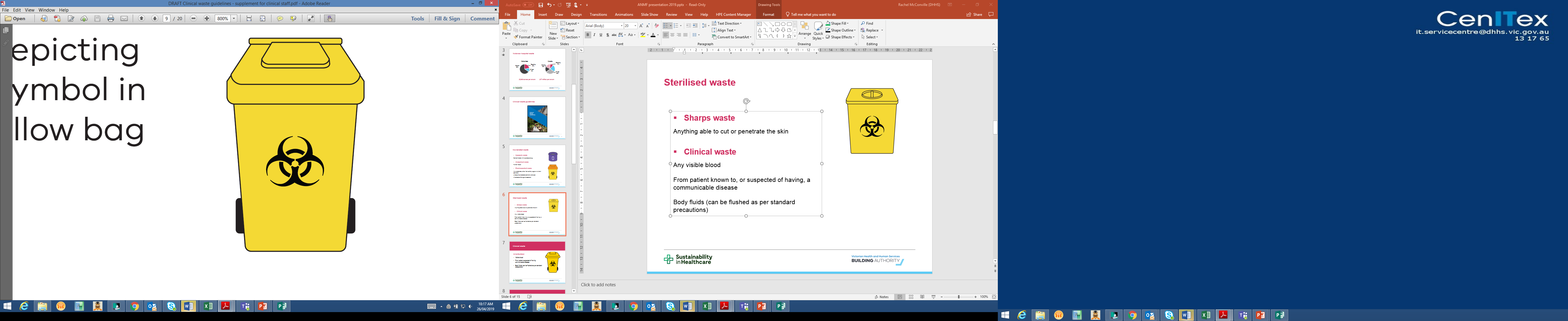 Slide 23What is suspected or confirmed case?Suspected – a client who meets the clinical criteria for testingConfirmed – a client who has tested positive to COVID-19Slide 24Clients with confirmed or suspected COVID-19 exampleJessica has been looking after a client who has COVID-19. She disposes of all PPE and any other waste items that have been in the patients room in the clinical waste bin.Dave is in the kitchen preparing food in a facility with COVID-19 patients. The patients have not entered the kitchen and so the waste items in the kitchen are disposed of in the general waste or recycling bin.Slide 25Other clinical wasteSharps – anything able to cut or penetrate the skin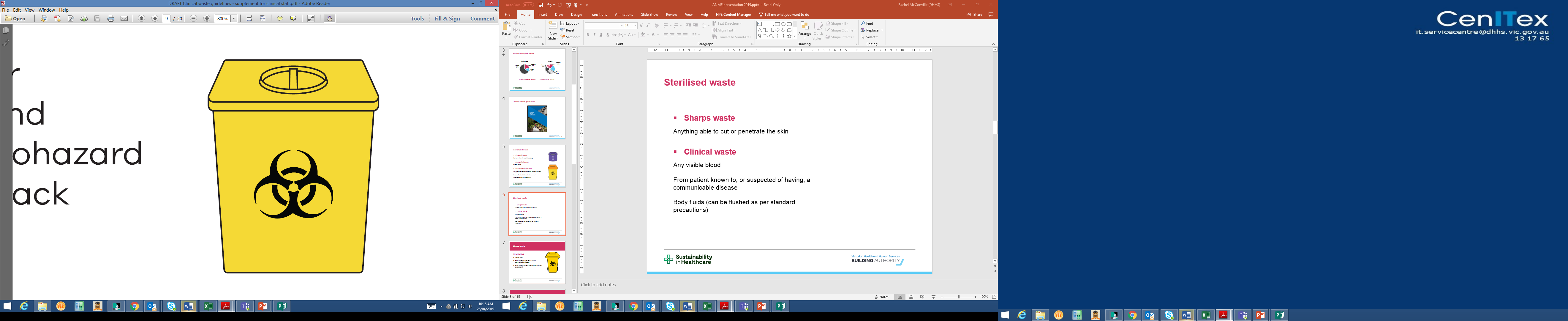 Pharmaceutical – any pharmaceutical substance or container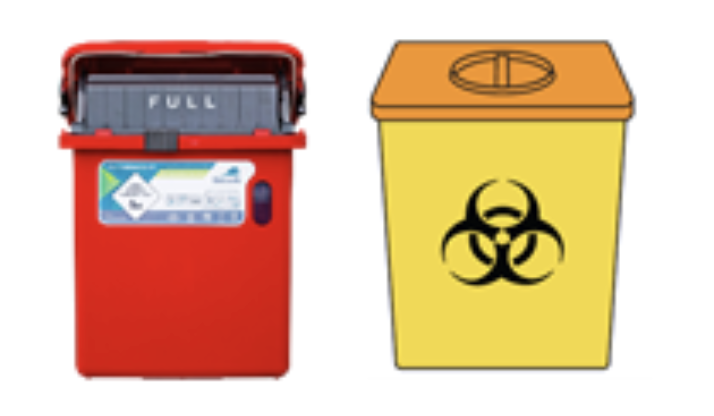 Anatomical – human tissue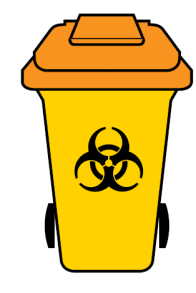 Cytotoxic – anything contaminated with a cytotoxic drug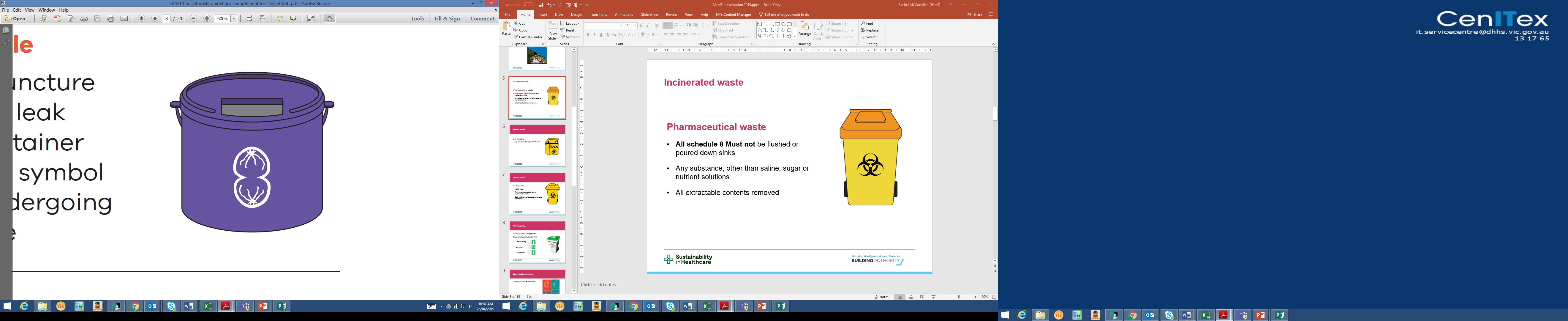 Slide 26ReferencesDHHSCoronavirus (COVID-19) Case and contact management guidelinesCoronavirus (COVID-19) PPE guidance for RACF FactsheetClinical Waste – Supplement for healthcare staffThe Blue Book – Guidelines for control of infectious diseasesEPACoronavirus (COVID-19): Disposing of clinical wasteCoronavirus (COVID-19): Disposing of PPE at home and in the workplaceClinical and related waste operational guidanceSlide 27Contactrachel.mcconville@dhhs.vic.gov.auSustainability in HealthcareSlide 28Provider PerspectiveNatasha WilliamsExecutive General ManagergenU Ability and Aged CareSlide 29NDS Safer and Stronger: A Workforce ReflectionNatasha WilliamsSeptember 2020Slide 30Workforce PreparationSafety Conversation; every resident, every worker, every family, every house (What if?)COVID Casuals and Standby WorkersMinimised mobility in MelbourneSupplied PPE, set up WarehouseBusiness Continuity Planning and Training Prepared and sent CommunicationsEngaged private testing companyPrepared essential info for “ new workers”Slide 31The situations that have resulted in lockdownA worker test positiveA sole provider notifies positive test- had visited in last week A sole provider tests positive after supporting resident during day (worked alongside genU staff)A resident unable to be tested after showing symptoms A resident showing symptoms and testedSlide 32The OutbreakFriday afternoon (positive worker)All staff close contact  x 8Redeployed workers from other housesNeeded to pay additional penalties Didn’t quite have enough PPECommunications delivered residents & staffTransparent CommunicationsWaste and Cleaning in PlaceUnable to isolate positive resident Slide 33The LearningsPPE needs to be in place and have areasImportance of Donning/Doffing- competency Ax Staff  in reserve (high complex houses and SWOT team in some areas)Virtual Supervision optionsCapital considerations in futureHonest and constant safety conversationsKnowing about outside/other employmentPPE & isolation present issue for residents Slide 34WorkforceExhausted StaffLeave and surge concerns later in the year Leave planning needed nowRecruited “new” workers (screened) Trained in “Covid related skills”,prepared and available to work (willingness to work surveyed)Work alongside experienced staffNow enrolled in CERT 3 and 4 in DisabilityHave 40 workforce ready staff in Melbourne areasSlide 35ContactNatasha WilliamsExecutive General Manager Ability and Aged CareNatasha.Williams@genu.org.au0407950675Slide 36Q&AQuestions from Q&A box and those submitted in advance to NDSSlide 37Thank youShort Survey link in the chat box
NDS Coronavirus Hub — Victorian COVID-19 ResponseEnd of document.